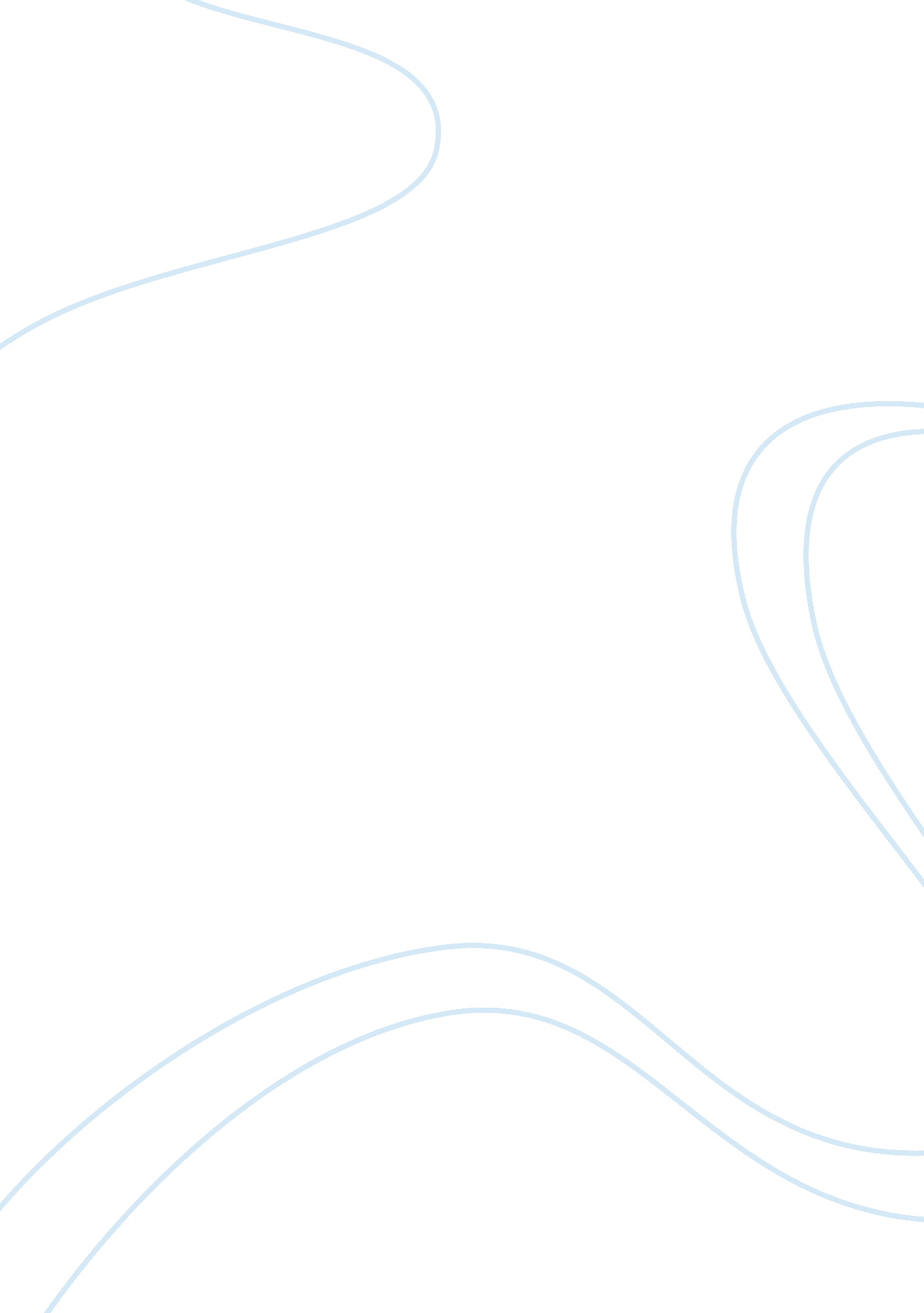 Writing about my career and why i want to study in boston university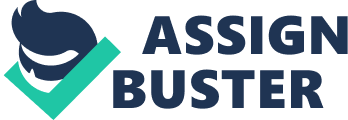 of applicant of application recipient Application submitted My application qualifications for Boston A wise man d Aeschylus once said, “ Im not afraid of storms, for Im learning to sail my ship“. This sets an excellent tone for people who are confident in their education. The message that it attempts to convey is that when you are educated well and when you know your field of work, there is no need to fear the unknown. This does not only depend on the individual but more so in the institution that educates him; it must promote an atmosphere of confidence and continued learning both in, and outside the classroom. This is why I chose to apply at Boston University. 
Boston University is the kind of educational institution that emits an air of confidence in its teaching methods. It is the kind of university that creates students and graduates that are prepared for the world after school and who have little fear in the unknown because of the education imparted onto them. 
I am applying to Boston University because I feel that it is the kind of institution that allows its students to absorb education in their own ways. It also equips its students with the tools needed in order to remain confident in the education they have received and in turn, succeed in life. 
I am confident that I will be a great addition to the school as my skill set and experience will mesh well with the university’s culture and process. I am, first and foremost a bilingual student, able to converse well in both English and Spanish, which is my native language. This gives me a number of dimensions in which to communicate, learn and impart learning. I am also a proud holder of a dual bachelor’s degree in finance and management, which not only makes learning in similar fields easier, but it also gives me a chance to share information to my fellow students on a higher level. 
My skill set has also been broadened by my work and volunteer experience both in the United States as well as in my native country, Honduras. These experiences have helped me to become adaptable to any work environment. It has also taught me to prioritize what is important and think ahead. The work experience has also allowed me to interact with different kinds of people and become adept in customer communication which, when related to the educational environment, means I can adapt to different communication styles of each student and professor with little to no difficulty. 
Aside from my experience in business analysis and employee management, I have also been involved in teaching. I have taught English in Honduras, which has given me a look at what it is to be the one teaching instead of the one being taught. It has provided me with great insight into the mind of an educator and increased my appreciation for the field. I have also volunteered at my local church as an assistant as well as with the American Diabetes Association. 
Furthermore, I believe that my roots as a Honduran will add diversity and variety to the institution. This, along with my experience can definitely be an asset, not only to the university, but to the students therein. 
In conclusion, I strongly feel that Boston University is the institution that and add further value to the Master’s degree that I am seeking. Its proud culture and degree of excellence evaluates the degree that I will work to receive. I, in turn also feel that I can add value and diversity to the University’s population and culture. 
Reference 
" Aeschylus Quotes", brainyquote. com. Brainyquote, n. d. Web 13 Dec. 2011 from 